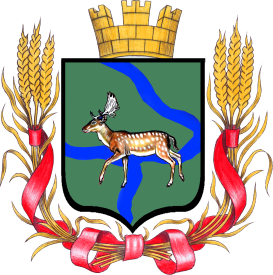 Администрация Еланского городского поселения Еланского муниципального района Волгоградской  областиПОСТАНОВЛЕНИЕ22 июля 2021 года   № 229Об утверждении Порядка рассмотрения уведомлений руководителей муниципальных учреждений (предприятий), функции и полномочия учредителя которых осуществляет Администрация Еланского городского поселения Еланского муниципального района Волгоградской области о возникновении личной заинтересованности при исполнении трудовых обязанностей,  которая приводит или может привести к конфликту интересовВ соответствии с Федеральными законами от 06 октября 2003 № 131-ФЗ «Об общих принципах организации местного самоуправления в Российской Федерации», от 25 декабря 2008 г. № 273-ФЗ «О противодействии коррупции», руководствуясь Уставом Еланского городского поселения Еланского муниципального района Волгоградской области ПОСТАНОВЛЯЮ:Утвердить прилагаемый Порядок рассмотрения уведомлений руководителей муниципальных учреждений (предприятий), функции и полномочия учредителя которых осуществляет Администрация  Еланского городского поселения  Еланского муниципального района Волгоградской области  о возникновении личной заинтересованности при исполнении трудовых обязанностей, которая приводит или может привести к конфликту интересов.	2.  Контроль за исполнением настоящего постановления оставляю за собой. 3. Настоящее постановление вступает в силу после его официального опубликования (обнародования).Глава  Еланского городского поселения    Еланского муниципального района    Волгоградской области                                                                   А.С. ГугучкинПорядок рассмотрения уведомлений руководителей муниципальных учреждений (предприятий), функции и полномочия учредителя которых осуществляет Администрация  Еланского городского поселения  Еланского муниципального района Волгоградской области  о возникновении личной заинтересованности при исполнении трудовых обязанностей, которая приводит или может привести к конфликту интересов Настоящий Порядок регламентирует процедуру рассмотрения уведомления, поступившего от руководителей муниципальных учреждений (предприятий), функции и полномочия учредителя которых осуществляет Администрация  Еланского городского поселения  Еланского муниципального района Волгоградской области, о возникновении личной заинтересованности при исполнении трудовых обязанностей,  которая приводит или может привести к конфликту интересов,  в соответствии со статьей 13.3 Федерального закона от 25 декабря 2008 г. №273 – ФЗ «О противодействии коррупции» (далее – уведомление о личной заинтересованности).Уведомление о личной заинтересованности, по форме согласно приложению №1 к настоящему Порядку, в день поступления ведущему специалисту по общим вопросам, кадрам, архиву, делопроизводству, связям с представительным органом, связям со СМИ администрации Еланского городского поселения Еланского муниципального района Волгоградской области (далее – кадровая служба) полежит обязательной регистрации в журнале регистрации уведомлений о возникновении личной заинтересованности при исполнении трудовых обязанностей, которая  приводит или может привести к конфликту интересов, по форме согласно приложению №2 к настоящему Порядку.Копия уведомления о личной заинтересованности с отметкой о регистрации возвращается руководителю учреждения (предприятия).Кадровая служба осуществляет предварительное рассмотрение поступившего уведомления о личной заинтересованности.В ходе предварительного рассмотрения уведомления о личной заинтересованности должностное лицо кадровой службы вправе проводить собеседование  с руководителем учреждения (предприятия), получать пояснения по изложенным в нем обстоятельствам, направлять в установленном порядке соответствующие запросы в государственные органы, органы местного самоуправления и организации.По результатам предварительного рассмотрения уведомления о личной заинтересованности и иных поступивших материалов кадровая служба готовит мотивированное заключение.Мотивированное заключение должно содержать:а) информацию, изложенную в уведомлении о личной заинтересованности;б) информацию, полученную от государственных органов, органов местного самоуправления и организаций на основании запросов;в) мотивированный вывод по результатам предварительного рассмотрения уведомления о личной заинтересованности.5. Уведомление о личной заинтересованности,  мотивированное заключение  и другие материалы,  полученные в ходе предварительного рассмотрения о личной заинтересованности, не позднее семи рабочих дней со  дня поступления уведомления о личной заинтересованности передаются кадровой службой главе  Администрации  Еланского городского поселения  Еланского муниципального района Волгоградской области.В случае направления запросов,  указанных в абзаце втором пункта 3 настоящего Порядка,  уведомление о личной заинтересованности, мотивированное заключение и другие материалы,  полученные в ходе предварительного рассмотрения уведомления о личной заинтересованности передаются главе  Администрации  Еланского городского поселения  Еланского муниципального района Волгоградской области в течение  20  дней со дня поступления уведомления о личной заинтересованности.  6. По результатам рассмотрения материалов,  указанных в пункте 5 настоящего Порядка,  главой  Администрации  Еланского городского поселения  Еланского муниципального района Волгоградской области принимается одно из следующих решений:	а) признать, что при исполнении трудовых обязанностей руководителем учреждения (предприятия), представившим уведомление о личной заинтересованности, конфликт интересов отсутствует;б) признать, что при исполнении трудовых обязанностей руководителем учреждения (предприятия), представившим уведомление о личной заинтересованности, личная заинтересованность приводит или может привести к конфликту интересов;в) признать, что руководителем учреждения (предприятия), представившим уведомление о личной заинтересованности, при исполнении трудовых обязанностей не соблюдались требования об урегулировании конфликта интересов.	7. В случае принятия решений, предусмотренного подпунктом «б» и «в» пункта 6 настоящего Порядка, глава  Администрации  Еланского городского поселения  Еланского муниципального района Волгоградской области в соответствии с законодательством Российской Федерации  принимает меры (обеспечивает принятие мер) по предотвращению или урегулированию конфликта интересов, рекомендует руководителю учреждения (предприятия), представившему уведомление о личной заинтересованности, приять такие меры, применяет к руководителю учреждения (предприятия), представившему уведомление о личной заинтересованности, конкретную меру ответственности.УВЕДОМЛЕНИЕо возникновении личной заинтересованности при исполнении трудовых обязанностей,  которая приводит или может привести к конфликту интересов	Сообщаю о возникновении у меня личной заинтересованности при  исполнении трудовых обязанностей, которая приводит или может привести к конфликту интересов (нужное подчеркнуть).	Обстоятельства, являющиеся основанием возникновения личной заинтересованности:_____________________________________________________________________________________________________________________________.	Трудовые обязанности, на исполнение которых влияет или может повлиять личная заинтересованность: __________________________________________________________________________________________________________________________________________________________________________________.	Предлагаемые меры по предотвращению или урегулированию конфликта интересов: ___________________________________________________________________________________________________________________________________________________________________________________________________«___» _________ 20__ г.   _______________   ___________________________                                                                        (подпись)                                (инициалы, фамилия лица,                                                                                                                           подающего уведомление)  ЖУРНАЛрегистрации уведомлений руководителей муниципальных учреждений (предприятий), функции и полномочия учредителя которых осуществляет Администрация  Еланского городского поселения  Еланского муниципального района Волгоградской области  о возникновении личной заинтересованности при исполнении трудовых обязанностей, которая приводит или может привести к конфликту интересовУТВЕРЖДЕНО
                                                           постановлением главы Еланского городского  поселения Еланского муниципального района Волгоградской области  от 22.07.2021 № 229ПРИЛОЖЕНИЕ №1к Порядку  рассмотрения уведомлений руководителей муниципальных учреждений (предприятий), функции и полномочия учредителя которых осуществляет Администрация  Еланского городского поселения  Еланского муниципального района Волгоградской области  о возникновении личной заинтересованности при исполнении трудовых обязанностей, которая приводит или может привести к конфликту интересов ПРИЛОЖЕНИЕ №1к Порядку  рассмотрения уведомлений руководителей муниципальных учреждений (предприятий), функции и полномочия учредителя которых осуществляет Администрация  Еланского городского поселения  Еланского муниципального района Волгоградской области  о возникновении личной заинтересованности при исполнении трудовых обязанностей, которая приводит или может привести к конфликту интересов _____________________________________                    (должность, фамилия, имя, отчество______________________________________лица, на имя которого подается уведомление о личной заинтересованности)от ___________________________________   (должность, фамилия, имя, отчество лица,  подающего уведомление______________________________________о личной заинтересованности)_____________________________________                    (должность, фамилия, имя, отчество______________________________________лица, на имя которого подается уведомление о личной заинтересованности)от ___________________________________   (должность, фамилия, имя, отчество лица,  подающего уведомление______________________________________о личной заинтересованности)ПРИЛОЖЕНИЕ №2к Порядку  рассмотрения уведомлений руководителей муниципальных учреждений (предприятий), функции и полномочия учредителя которых осуществляет Администрация  Еланского городского поселения  Еланского муниципального района Волгоградской области  о возникновении личной заинтересованности при исполнении трудовых обязанностей, которая приводит или может привести к конфликту интересов № п/пФамилия, имя отчество руководителя муниципального учреждения (предприятия), представившего уведомление о возникновении личной заинтересован-ности   Должность руководителя муниципального учреждения (предприятия), представившего уведомление о возникновении личной заинтересованности   Дата поступленияуведомления о возникновении личной заинтересован- ности   Фамилия,  имя, отчество должностного лица, принявшего уведомление о возникновении личной заинтересованности   Подпись должностного лица, принявшего уведомление о возникновении личной заинтересованности   Примечания1234567